АЛК ДИСТРИКТ 130 БЪЛГАРИЯ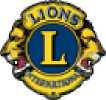  Дистрикт комисия „Осведоменост и дейности по опазване на зрението"aneta.plovdiv@gmail.com; +359896 698 347„Зрението е право на всеки, а опазването му е дълг  на всички“ – акад. Константин ПашевКомисията насочва усилията на Лайънс движението към широка информираност на населението и навременна профилактика на зрението. Предоставя възможност за обмен на добри практики,  с които се намират начини за опазване на зрението и достъп до компетентно лечение на открито вече заболяване. Подпомага хората от всички възрасти  да подобрят качеството си на живот, да стабилизират и запазят зрението си, което е основен фактор за активен и независим живот. Мисия: Подкрепя усилията, които целят превенция на заболяванията и подобряване живота на населението с нарушено зрение.Цел: Изграждане на взаимовръзка между Асоциацията на Лайънс клубовете - Дистрикт 130 България и организациите на и за слепи и слабовиждащи лица на територията на Република България за реализиране на конкретни проекти и решаване на казуси за хора със зрителни увреждания.Задачи:Създаване на мрежа за сътрудничество за споделяне на ресурси, опит и добри практики. Подпомагане на клубовете да планират дейности и услуги в общността, насочени към профилактика и опазване на зрението,  както и в  подготовка и реализация на тематични проекти.Закупуване на медицински апарат за скрининг на деца по проект на трите пловдивски клуба. Създаване на програма за планиране на дейности по организацията за използването му. Приоритет: Социалната рехабилитация и интеграция на хората с нарушено зрение Примерни програми:Скрининг в - ясли, детски градини, училища и социални заведения; Предоставяне на технически помощни средства, предназначени за хора със зрителни и други увреждания;Здравни прожекции; Предоставяне на очила, слухови апарати или помощни технологии за подобряване на грамотността; Програми четене през лятото; Имунизации; Подкрепа на развлекателни лагери и спортни мероприятия за хора с намалено зрение, Участие в глобални мисии; В програмите на Лайънс клубовете препоръчваме да  се включат дейности  и мероприятия, съгласно приетата Програма на Дистрикт 130 – България за период 2015/2016г. Лайънс календар за планиране на дейностите:Септември - Международна седмица на глухите /последната на месеца.Последната неделя - Международен ден на глухите13 октомври  -  Световен ден на зрението 15 октомври - Международен ден на белия бастун14 ноември - Световен ден на борба с диабета3 декември - Международен ден на хората с увреждания18 март - световен ден на мозъка; Световен ден на инвалидитеАприл - Месец на семейство и приятелиПотенциални партньори: Национален Център за Рехабилитация на Слепи, Съюз на слепите в България, Съюз на глухите; Благотворителни организации на местно и национално ниво, Агенция за социално подпомагане, Сектори на местна власт /Общини/ - Дирекции - „Социална политика“, „Образование“, „Младежки дейности и спорт“; РИО/районен инспекторат по образованието/; Училища за деца с увреждания, Социални домове; Други.Организационни въпроси:Лайънс клубовете с добри практики в служба на  хората с нарушено зрение  и притежаващи скринингова и друга техника за прегледи, готови да ги споделят с други клубове, да изпратят информация с цел създаване на Банка за лайънс ресурси.Изработване на Годишен план на акции и услуги, предмет на сътрудничеството между АЛК Дистрикт  130 и ССБ.Взаимодействие между Лайнъс клубове и  Териториални организации на ССБ и другите посочени потенциални партньори.Активи на АЛК Д 130 до настоящия момент за профилактика на деца:ЛК ВАРНА:1.Програма за масов безплатен очен скрининг на деца в общинските детските ясли и градини.2. Лайънс скрининг център на Бул. Осми Приморски полк, 67 А, Варна Телефон: 0885050750: Раб.време: Четна дата от 9 до 13 ч. Нечетна дата от 14 до 18 ч.- безплатен очен, слухов и гр. изкривявания скрининг на деца. 3. Кампания за опазване слуха на младежите.ЛК ПЛЕВЕН : Програма за масов безплатен очен скрининг на деца в общинските детски ясли и градини.ЛК ДОБРИЧ: 1. Два комплекта за очен скрининг. 2. Програма за безплатен очен и на гръбначните изкривявавния скрининг на деца.3. Програма за деинституционализиране на деца - Майките на лайънс.ЛК Търговище: Изграждане на спортна площадкаЛК Варна Академика - Конференция на тема „Превенция на рака на маточната шийка"ЛК Силистра: Програма Четене Лайънс членовете, желаещи да се включат в работата на комисията като експерти да изпратят име, лайънс клуб в който членуват, телефон и и-мейл за връзка и по желание кратко описание на своите компетенции и опитности.Членове на ДК " Осведоменост  и дейности  по опазване на зрението "Анета Попова -  ЛК „Пловдив – Филипополис“ , GSM: 0896 698 347 ,e-mail: aneta.plovdiv@ gmail.com Д-р Любомир Димитров  - ЛК Панагюрище ,GSM: 0894590187; e-mail : arsa_cska@abv.bgг-н Лилян Батолски  -ЛК Плевен, GSM  0887 922856   e-mail:libat@gbg.bg